UNDERGRADUATE CURRICULUM COMMITTEE (UCC)
PROPOSAL FORM 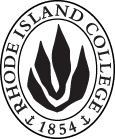 Cover page	scroll over blue text to see further important instructions: please read.N.B. DO NOT USE HIGHLIGHT, PLEASE DELETE THE WORDS THAT DO NOT APPLY TO YOUR PROPOSALALL numbers in section (A) need to be completed, including the impact ones.B.  REVISED COURSES  DO NOT USE HIGHLIGHT. DELETE THIS WHOLE PAGE IF THE PROPOSAL DOES NOT INCLUDE A NEW OR REVISED COURSE.D. SignaturesChanges that affect General Education in any way MUST be approved by ALL Deans and COGE Chair.Changes that directly impact more than one department/program MUST have the signatures of all relevant department chairs, program coordinators, and relevant dean (e.g. when creating/revising a program using courses from other departments/programs). Check UCC manual 4.2 for further guidelines on whether the signatures need to be approval or acknowledgement.Proposals that do not have appropriate approval signatures will not be considered. Type in name of person signing and their position/affiliation.Send electronic files of this proposal and accompanying catalog copy to curriculum@ric.edu and a printed or electronic signature copy of this form to the current Chair of UCC. Check UCC website for due dates.D.1. Approvals:   required from programs/departments/deans who originate the proposal.  may include multiple departments, e.g., for joint/interdisciplinary proposals. D.2. Acknowledgements: REQUIRED from OTHER PROGRAMS/DEPARTMENTS IMPACTED BY THE PROPOSAL. SIGNATURE DOES NOT INDICATE APPROVAL, ONLY AWARENESS THAT THE PROPOSAL IS BEING SUBMITTED.  CONCERNS SHOULD BE BROUGHT TO THE UCC COMMITTEE MEETING FOR DISCUSSIONA.1. Course SPED 211: Supporting Students with Communication ChallengesSPED 211: Supporting Students with Communication ChallengesSPED 211: Supporting Students with Communication ChallengesSPED 211: Supporting Students with Communication ChallengesReplacing SPED 311: Language Development and Communication Problems in ChildrenSPED 311: Language Development and Communication Problems in ChildrenSPED 311: Language Development and Communication Problems in ChildrenSPED 311: Language Development and Communication Problems in ChildrenA.2. Proposal typeCourse:  revision Course:  revision Course:  revision Course:  revision A.3. OriginatorSusan DellHome departmentSpecial EducationSpecial EducationSpecial EducationA.4. Context and Rationale The Special Education Department has carefully reviewed the course sequence in the Special Education program.  Some new courses have been added, and existing courses re-sequenced and modified to provide learning opportunities that mirror the changing field of special education in RI and across the country.  As a result of this review, SPED 211 will appear EARLIER in the program (numbering change) and will focus more on communication challenges related to disabilities with modified course objectives.  This proposal is requesting:REQUESTED CHANGESChange Course Number:  To convey that this course occurs earlier in the program, the course number will be changed from SPED 311 to SPED 211.Change in Course Title:  The addition of two courses that address English Learner need, allows a greater focus on communication challenges including augmentative communication. As a result, the new strength-based title is proposed as: Supporting Students with Communication ChallengesChange in prerequisites:  The course numbering of prerequisite courses have changed so this will be reflected in changed prerequisites of SPED 211The Special Education Department has carefully reviewed the course sequence in the Special Education program.  Some new courses have been added, and existing courses re-sequenced and modified to provide learning opportunities that mirror the changing field of special education in RI and across the country.  As a result of this review, SPED 211 will appear EARLIER in the program (numbering change) and will focus more on communication challenges related to disabilities with modified course objectives.  This proposal is requesting:REQUESTED CHANGESChange Course Number:  To convey that this course occurs earlier in the program, the course number will be changed from SPED 311 to SPED 211.Change in Course Title:  The addition of two courses that address English Learner need, allows a greater focus on communication challenges including augmentative communication. As a result, the new strength-based title is proposed as: Supporting Students with Communication ChallengesChange in prerequisites:  The course numbering of prerequisite courses have changed so this will be reflected in changed prerequisites of SPED 211The Special Education Department has carefully reviewed the course sequence in the Special Education program.  Some new courses have been added, and existing courses re-sequenced and modified to provide learning opportunities that mirror the changing field of special education in RI and across the country.  As a result of this review, SPED 211 will appear EARLIER in the program (numbering change) and will focus more on communication challenges related to disabilities with modified course objectives.  This proposal is requesting:REQUESTED CHANGESChange Course Number:  To convey that this course occurs earlier in the program, the course number will be changed from SPED 311 to SPED 211.Change in Course Title:  The addition of two courses that address English Learner need, allows a greater focus on communication challenges including augmentative communication. As a result, the new strength-based title is proposed as: Supporting Students with Communication ChallengesChange in prerequisites:  The course numbering of prerequisite courses have changed so this will be reflected in changed prerequisites of SPED 211The Special Education Department has carefully reviewed the course sequence in the Special Education program.  Some new courses have been added, and existing courses re-sequenced and modified to provide learning opportunities that mirror the changing field of special education in RI and across the country.  As a result of this review, SPED 211 will appear EARLIER in the program (numbering change) and will focus more on communication challenges related to disabilities with modified course objectives.  This proposal is requesting:REQUESTED CHANGESChange Course Number:  To convey that this course occurs earlier in the program, the course number will be changed from SPED 311 to SPED 211.Change in Course Title:  The addition of two courses that address English Learner need, allows a greater focus on communication challenges including augmentative communication. As a result, the new strength-based title is proposed as: Supporting Students with Communication ChallengesChange in prerequisites:  The course numbering of prerequisite courses have changed so this will be reflected in changed prerequisites of SPED 211The Special Education Department has carefully reviewed the course sequence in the Special Education program.  Some new courses have been added, and existing courses re-sequenced and modified to provide learning opportunities that mirror the changing field of special education in RI and across the country.  As a result of this review, SPED 211 will appear EARLIER in the program (numbering change) and will focus more on communication challenges related to disabilities with modified course objectives.  This proposal is requesting:REQUESTED CHANGESChange Course Number:  To convey that this course occurs earlier in the program, the course number will be changed from SPED 311 to SPED 211.Change in Course Title:  The addition of two courses that address English Learner need, allows a greater focus on communication challenges including augmentative communication. As a result, the new strength-based title is proposed as: Supporting Students with Communication ChallengesChange in prerequisites:  The course numbering of prerequisite courses have changed so this will be reflected in changed prerequisites of SPED 211A.5. Student impactSince all programs have redesigned their course offerings, it is not assumed that this course change will have a negative effect.  Positive impact is expected with core knowledge and readiness for the field.Since all programs have redesigned their course offerings, it is not assumed that this course change will have a negative effect.  Positive impact is expected with core knowledge and readiness for the field.Since all programs have redesigned their course offerings, it is not assumed that this course change will have a negative effect.  Positive impact is expected with core knowledge and readiness for the field.Since all programs have redesigned their course offerings, it is not assumed that this course change will have a negative effect.  Positive impact is expected with core knowledge and readiness for the field.Since all programs have redesigned their course offerings, it is not assumed that this course change will have a negative effect.  Positive impact is expected with core knowledge and readiness for the field.A.6. Impact on other programs Changes will affect Elementary Education Department Roadmap and Program of Study forms.Changes will affect Elementary Education Department Roadmap and Program of Study forms.Changes will affect Elementary Education Department Roadmap and Program of Study forms.Changes will affect Elementary Education Department Roadmap and Program of Study forms.Changes will affect Elementary Education Department Roadmap and Program of Study forms.A.7. Resource impactFaculty PT & FT: NoneNoneNoneNoneA.7. Resource impactLibrary:NoneNoneNoneNoneA.7. Resource impactTechnologyNoneNoneNoneNoneA.7. Resource impactFacilities:NoneNoneNoneNoneA.8. Semester effectiveFall 2019 A.9. Rationale if sooner than next Fall A.9. Rationale if sooner than next FallA.10. INSTRUCTIONS FOR CATALOG COPY:  This single file copy must include ALL relevant pages from the college catalog, and show how the catalog will be revised.  (1) Go to the “Forms and Information” page on the UCC website. Scroll down until A.10. INSTRUCTIONS FOR CATALOG COPY:  This single file copy must include ALL relevant pages from the college catalog, and show how the catalog will be revised.  (1) Go to the “Forms and Information” page on the UCC website. Scroll down until A.10. INSTRUCTIONS FOR CATALOG COPY:  This single file copy must include ALL relevant pages from the college catalog, and show how the catalog will be revised.  (1) Go to the “Forms and Information” page on the UCC website. Scroll down until A.10. INSTRUCTIONS FOR CATALOG COPY:  This single file copy must include ALL relevant pages from the college catalog, and show how the catalog will be revised.  (1) Go to the “Forms and Information” page on the UCC website. Scroll down until A.10. INSTRUCTIONS FOR CATALOG COPY:  This single file copy must include ALL relevant pages from the college catalog, and show how the catalog will be revised.  (1) Go to the “Forms and Information” page on the UCC website. Scroll down until A.10. INSTRUCTIONS FOR CATALOG COPY:  This single file copy must include ALL relevant pages from the college catalog, and show how the catalog will be revised.  (1) Go to the “Forms and Information” page on the UCC website. Scroll down until Old (for revisions only)NewB.1. Course prefix and number SPED 311SPED 211B.2. Cross listing number if anyB.3. Course title Language Development and Communication Problems in ChildrenSupporting Students with Communication ChallengesB.4. Course description B.5. Prerequisite(s)SPED 300 or SPED 302 or ELED 302 or consent of department chair.SPED 202 or ELED 202, or consent of department chair.B.6. OfferedB.7. Contact hours B.8. Credit hoursB.9. Justify differences if anyB.10. Grading system B.11. Instructional methodsB.12.CategoriesB.13. Is this an Honors course?NOB.14. General EducationNOB.15. How will student performance be evaluated?B.18. Course learning outcomes: Professional Org.Standard(s)How will each outcome be measured?EQUITY: SUPPORTING STUDENTS WHO ARE CULTURALLY/ LINGUISTICALLY DIVERSEDemonstrate knowledge of the interaction of multicultural influences in respect to oral and written language, involvement in school, overrepresentation in special education, and academic achievement.  Identify culturally responsive instructional strategies used to assist in learning for students with identified disabilities and those "at-risk". (CEC 2) (INTASC 2)Communication InventoryStudents will plan and evaluate a series of lessons/experiences, and educational environments designed to support English Learners (ELs) and students with disabilities (RIPTS: 5) (CEC 1,5)(INTASC 7,8)Communication Inventory EQUITY: SUPPORTING STUDENTS WITH DISABILITIESDemonstrate knowledge of the differences between speech, language, and communication; identify and analyze the responses of students with typical and non-typical communication. (CEC 1) (INTASC 1,2,4)Quizzes and ExamsIdentify how physical disabilities, sensory disabilities, and health impairments can affect a learner's language development, academics, auditory skills and social skills. Identify how specialized materials, assistive technology, and student-initiated learning to promote success. (CEC 1) (INTASC 1,2,4)Quizzes and ExamsAcquire knowledge of the hearing mechanisms, types of hearing loss, and educational, language, and social issues, trends in the Deaf community, procedures used for identifying and supporting children with auditory disabilities (CEC 1,2,4) (INTASC 3,4)Quizzes and ExamsAnalyze the many ways to describe communication, speech and language within the areas of pragmatics, semantic, syntax, fluency, and articulation as demonstrated by the Com. Inv.(CEC 1,2) (INTASC 1,2,4)Quizzes and ExamsCommunication InventoryEQUITY: WORKING WITH FAMILIES IN DIVERSE COMMUNITIESDemonstrate knowledge of reflective practices and implications for designing learning environments, instructional opportunities, and meaningful feedback (students, family members) to promote success.  TCs will demonstrate the use of strength-based language in all communication.  (Planning, Action, Reflection)(RIPTS:3), (CEC 1, 2, 5) (INTASC 3,8)Communication Inventory Project.Identify how using culturally responsive practice in instruction and communication supports instruction.  Indicate policies related to evaluation & referral. (Pedagogy: Teaching and Learning)(CEC 7) (RIPTS:2) (INTASC 9, 10)Communication Inventory ProjectTECHNOLOGY/RI INITIATIVESConvey knowledge of ISTE Standards related to student and teacher use of technology AT Tool Assignment.Develop an understanding of the role of augmentative communication systems for children who do not use oral or sign language for communication in educational settings.  Identify the effects of augmentative communication on social skills and independence. (Pedagogy: Theory and Practice, Knowledge: Contexts of Schooling); (CEC 1), (RIPTS: 2, 6) (INTASC 1,2,4)Quizzes and ExaminationsUtilize technology to support the analysis of a child's language/communication development. (Pedagogy: Theory and Practice); (RIPTS: 2), (CEC 3) (INTASC 6, 8)AT Tool AssignmentDevelop materials that are accessible to students with challenges of reading and to students with visual impairments. CEC 3Accessible PowerPoint Assignment and Adapted Book Assignment.Use the SETT process when selecting technology to support a student in the classroom (e.g. augmentative communication, organizational support, scheduling, social stories, sign language development (e.g. Sign4Me) CEC 3AT Tool Assignment and Quizzes and ExaminationsDocument technology effectively on the IEP to ensure student access to assistive technology/augmentative communication CEC 3Examinations15.  STANDARDS BASED INSTRUCTIONTCs will develop basic skills in designing and implementing standards-based lessons for students with disabilities and using those skills to assess student proficiency in the Rhode Island student standards (i.e. WIDA)(CEC 7) (RIPTS:2) Communication Inventory Project16.  PROFESSIONALISMExplore current research, journal articles, and websites (professional organizations and family-generated) to explore an array of recent information in language development and special education.   (CEC 6) (RIPTS: 10)  Topic Summary Assignment.B.19. Topical outline: Do NOT insert whole syllabus, we just need a two-tier outlineDefinitions of speech, language communicationTerminology used in the major components of the language systemGeneral Issues in Communication Etiologies of individuals with Communication differencesEffects of physical, health, language difference, and sensory issues on language developmentField Trip through BlackboardAn overview of language developmentMilestones of speech and language developmentMulticultural Considerations in Speech/LanguageCharacteristics of multicultural learners that affect language acquisition; instructional strategies; assessment of language proficiencyTypical Language DevelopmentCharacteristics of a Language Disability Assessment of language: form, function & use IEP DevelopmentDocumenting AT on the IEPData-Based Individualization and CommunicationAugmentative Communication (Aug Com): Considerations for selecting type of Aug Com and content SETT Process for selecting appropriate technologySpeech Lesson PlansGood Language Model Techniques used to promote language Hearing Impairment and Educational Considerations Terminology; Issues in the Deaf CommunityAssistive Technology/Cochlear ImplantsCommon Core State Standards & CommunicationFluency disorder in the classroomTraumatic Brain Injury and the effects on language and learningAutism Spectrum Disorders: Communication & social skills: Strategies to support learnersCommunication alternatives/specialized materials: Schedules, Social Stories, PECS; family supportsLiteracy/ Developing Adapted BooksTypical articulation errors and effects on speech Detecting/correcting errors of oral languageSpeech/Language services in the schoolsPolicies in assessment, referral, screening, and placementEthical responsibilities related to students "at-risk"Involvement of the family in information and interventionTourette syndrome as it relates to speech/languageEmergent Writing NamePosition/affiliationSignatureDateYing Hui-Michael Chair of Special Education Department Carolyn Obel-OmiaChair of Elementary Education Department Gerri August/Julie HorwitzDean of Feinstein School of Education and Human Development NamePosition/affiliationSignatureDate